PARENT ADVISORY MEETING 5:30 –7:00Wednesday, January 25th, 2023Taos Academy: On Campus and Virtual110 Paseo Del Canon West Taos, NM575-751-3109Taos Academy Parent Advisory Meetings are held the last Wednesday of each month.  The Parent Advisory Committee is a forum for parent voice and family participation. The mission of the committee is to help move the organization forward with strategic planning, quality assurance, and family service. Please review the norms, roles and agenda to further understand the structure of the meeting. Thank you for your partnership!Meeting Norms: Respect time, come with solutions, win-win, champion a committee and help spread information and resources to students and families.   Parent Advisory goals - Parents sharing ideas and concerns, championing a committee, finding a place in the school where you can contribute, encouraging other parents to participate.Equity Council goals - Bridging the gap for servicing subgroups and the needs for equity in educational opportunities. Cultural responsiveness is part of the process for this group and working on a positive school culture.Parent Advisory/Equity Council Meeting Info:Join with Google Meet:meet.google.com/upc-gces-pccJoin by phone‪(US) +1 505-445-7678‬ PIN: ‪407 440 787‬#Meeting Agenda:5:30 Attendance - Dr. Traci Filiss, Jamie Lucero-Martinez, Warren Kelly, Lisa Joseph, Tanya Martinez Gurule, Cynthia Siegele, Cruz Duran, Dawn Kittner, Doug Gleason5:45–7:00 Discussion items: Equity Council Meeting:Recruitment  -  Tanya will join as an Equity Council MemberEquity and voice - How do you gauge success for your student?Being on their own without parent support.CSProud of themselves -TGWell round access to educationGrades and good peopleAble to do all the things they want to do?No current barriers at the school. Staff and teachers have been supportiveJohn- No barriers for him. Only help. Having them be proud of their accomplishments and want to continue to do more will help gauge his success.Angel - No barriers at this time. Good Direction. Rocco would like time for input...Parent Advisory Meeting: By the Numbers (see below)Input for Winter Activity Days Planning for next year- Quality of participation by students has improved. Kudos to the team who planned. Student transportation: issue to benefit students to allow for participation at TSV. Monitoring of students was great. TSV changed the activity days to avoid blackout dates. All other winter activity days were noted on the school calendar.Facility Update - TA has received a certificate of occupancy for the new building. We will move in over the next few months. External landscaping is in process. A new concrete pad will be poured this spring. New turf will be installed this summer. A New covered walkway between STEM to Multi-Purpose is being planned. New Gates are in progressCommunity Schools - Community steering committee meeting is happening this week. Special invitation. We are opening our facility to community groups. A lot is happening on the TA campus.Programming for Spring: STEM - STEM classes have begun. High School change to one day a week. Last day to add or drop must be done in writing by February 1st.True Kids 1 - Podcasting Class beginning Friday Feb. 10th from 9-10:30 for HS students (limit of 12, sign up with Ms. E).Friday School  - We will be opening the school for students to come and work with our teachers for additional support on Fridays from 8 am to 12 noon starting next week (Friday, Feb, 3rd). Please spread the word! ECHS/Dual credit- Students have the opportunity to take classes at UNM and may have the class take the place of an Edge class. Students have the ability to earn college credit and possibly earn either a certificate or associates degree along with their HS diploma. See Ms. Pike for more information. Students must be 10th graders or higher with a specific gpa. Other items- Assessment Panel for Bilingual Seal presentations Community members inhibited to participate (Spanish Speakers) - Taos Academy has three candidates for the Bilingual Seal. 1. Mariachi history presentation. 2. History of family in Taos. 3. First language speaker and how it has influenced her. We are in need of panelists to help grade the presentations using the given rubric.  Week of March 6.  Contact hwkelly@taosacademy.orgACCESS for ELs testing begins January 30.Other items- Student Fundraiser for Prom- Selling candy grams. Legislative session has begun. A mid-term session update at the next meeting. Once the budget item have been released it will be presented to families for input.Parent Q and A - None Next meeting agenda items:TestingSTEM NightGraduationEquity Council: Agenda - Focusing Questions:Are we aware of the ways in which our equity lens is impacted by our individual, institutional, and systemic biases?Does the work resulting from our equity lens foster improvement at all of the following levels: individual, institutional and systemic?Do we have structures in place to ensure that the work resulting from the equity lens is collaborative and transparent across the institution?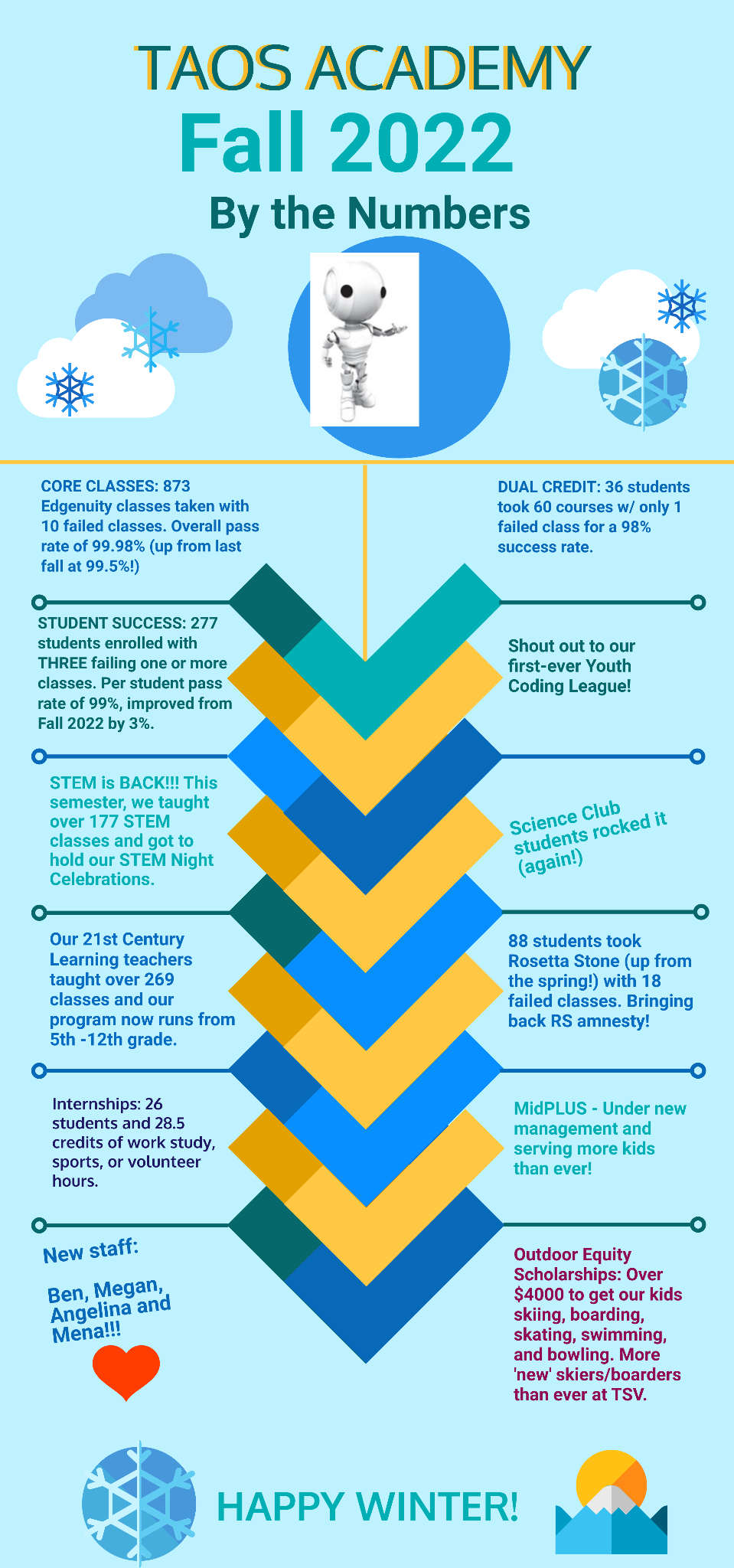 Traci Filiss Executive Director -Jamie Lucero-Martinez - Program Lead -H. Warren Kelly - Multilingual Learning, Restorative Practices Cruz Duran - Economically Disadvantaged  Elizabeth LeBlanc - DisabilitiesOther needs - student representation